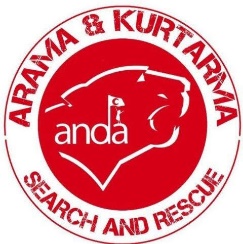 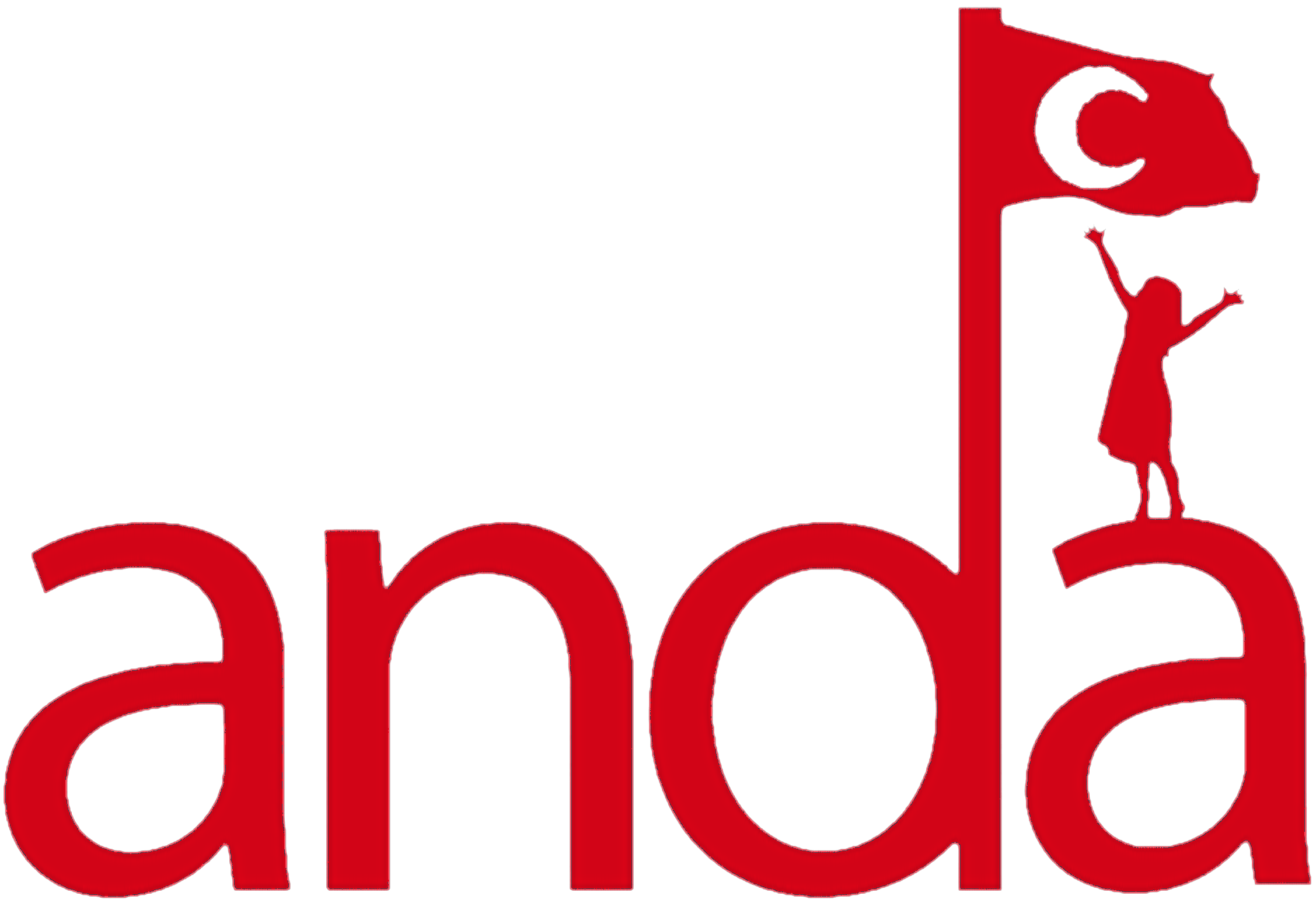             TEKLİF MEKTUBUAşağıda cins ve miktarı belirtilen kalemleri derneğimiz tarafından satın alma yapılacaktır. Satın alınacak mallarla ilgili olarak KDV hariç teklifinizi en geç 06/02/2023 tarihine kadar bildirmenizi rica ederiz.Yukarıda belirtilen derneğinizce satın alınacak malların cinsi, özellikleri ve miktarını     okudum. KDV Hariç toplam ……………… TL bedelle vermeyi taahhüt ediyorum.Teklif EdenAd-SoyadMühür/İmzaSatin Alınacak MalınSatin Alınacak MalınSatin Alınacak MalınSatin Alınacak MalınTeklif Edilen KDV HariçTeklif Edilen KDV HariçSıra Nu.CinsiMiktarıÖzellikleriBirim FiyatıToplam Fiyat1Battaniye1500150x2202Battaniye1500200x220